Администрация МО «Усть-Коксинский район» информирует о возможности предоставления в аренду для индивидуального жилищного строительства следующих земельных участков:1) с кадастровым номером: 04:08:030707:615 с местоположением: с. Талда, ул. Каратык, 3А, площадью 2000 кв.м;2) с местоположением: с. Талда, ул. Полевая, 38, площадью 1819 кв.м;3) с местоположением: с. Талда, ул. Полевая, 40, площадью 1909 кв.м;4) с местоположением: с. Кастахта, ул. Центральная, 35А, площадью 1500 кв.м;5) с местоположением: п. Октябрьское, ул. Луговая, 20, площадью 1998 кв.м;6) с местоположением: п. Маральник-1, ул. Горная, 1Б, площадью 624 кв.м;Граждане, заинтересованные в предоставлении вышеуказанных земельных участков вправе в течение тридцати дней со дня опубликования настоящего  извещения подавать в администрацию МО «Усть - Коксинский район» заявления о намерении участвовать в аукционе на право заключения договора аренды.Заявления подаются в письменной форме заинтересованным лицом лично при наличии документа, удостоверяющего личность, либо уполномоченным представителем заявителя при наличии документа, подтверждающего права (полномочия) представителя, с приложением копий указанных документов, по адресу: Республика Алтай, Усть-Коксинский район, с. Усть-Кокса, ул. Харитошкина, д. 3. Дата окончания приема заявлений: 02.10.2023 г.Со схемами расположения вышеуказанных земельных участков можно ознакомиться  по адресу: с. Усть-Кокса, ул. Харитошкина, д. 6, в отделе архитектуры и земельных отношений администрации МО «Усть-Коксинский район, с 0900 до 1700 часов, по следующим дням: понедельник, среда (приемные дни), а также на официальном сайте администрации МО «Усть-Коксинский район» http://new.altay-ust-koksa.ru/ и сайте https://torgi.gov.ru.Маральник-1 ул. Горная 1Б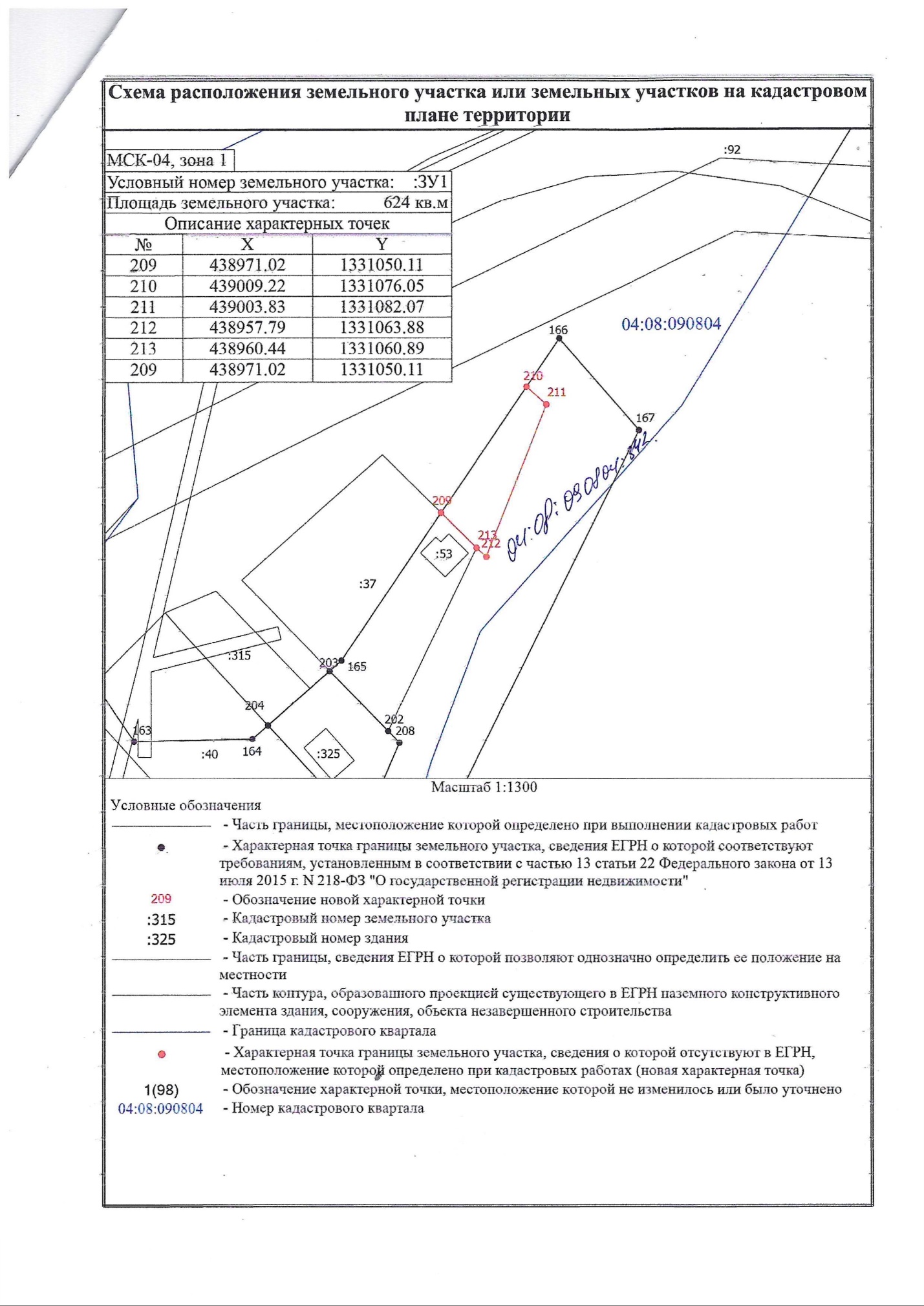 п. Октябрьское ул. Луговая 20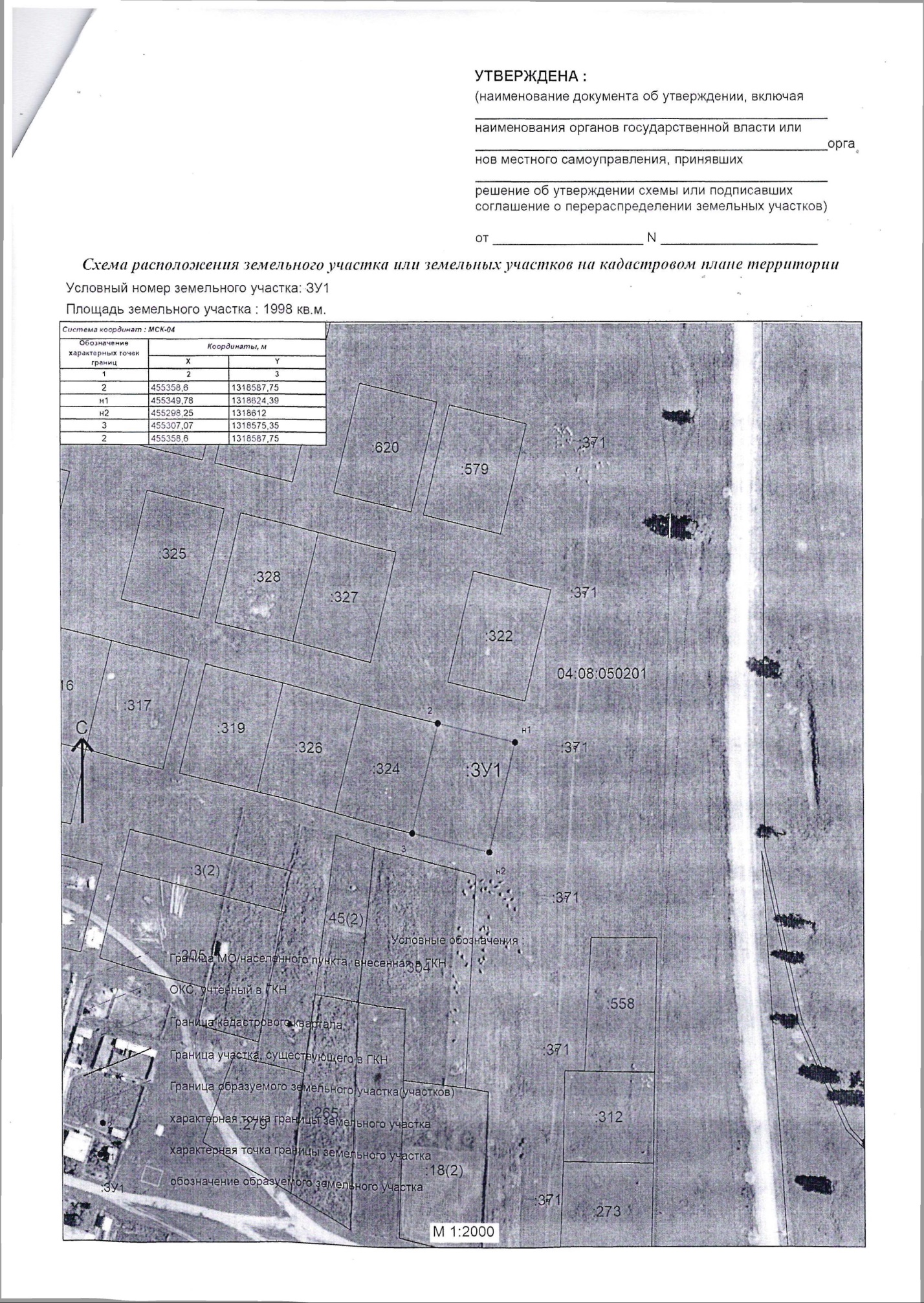 Кастахта ул. Центральная 35А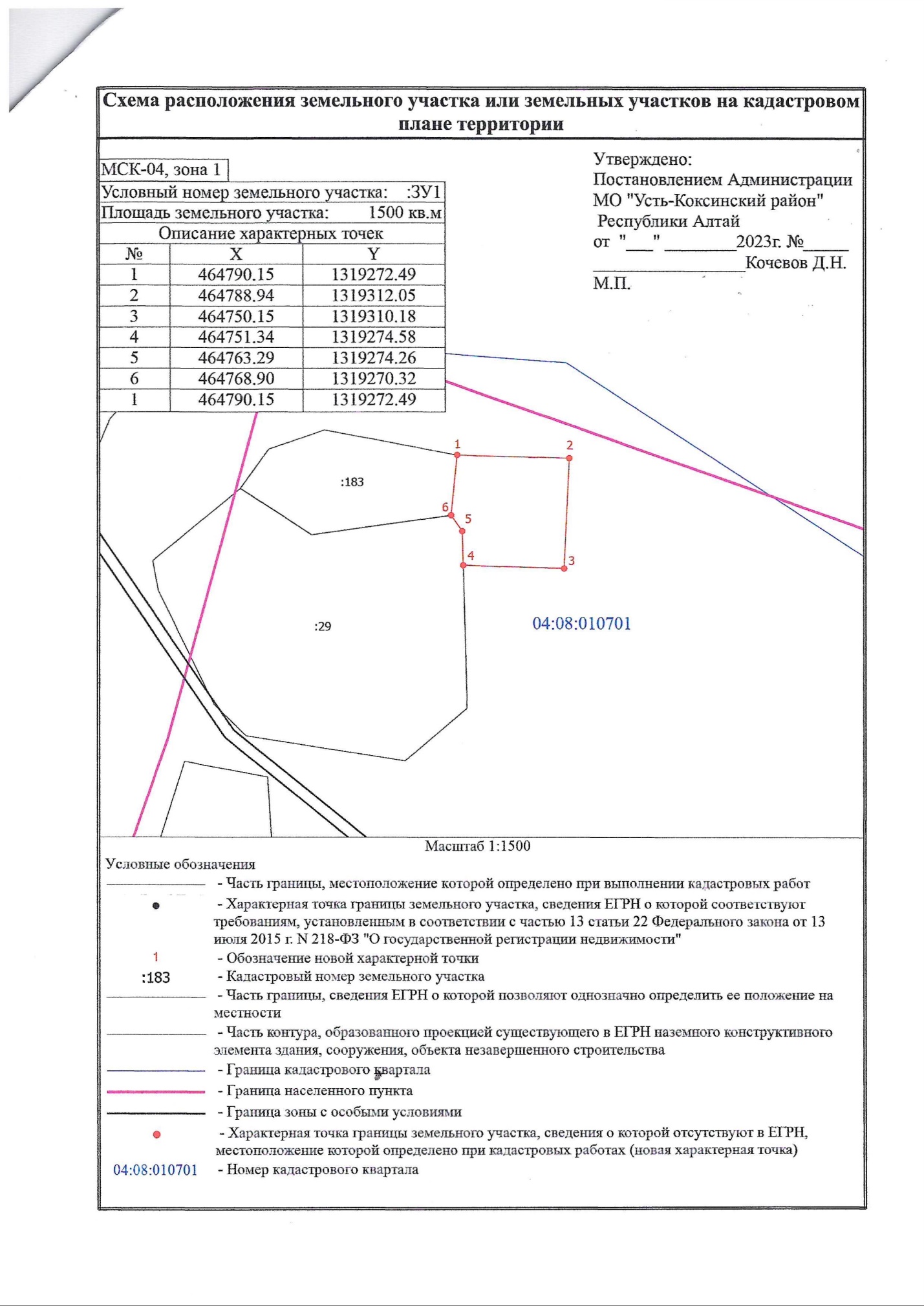 Талда ул. Полевая 40Талда ул. Полевая 38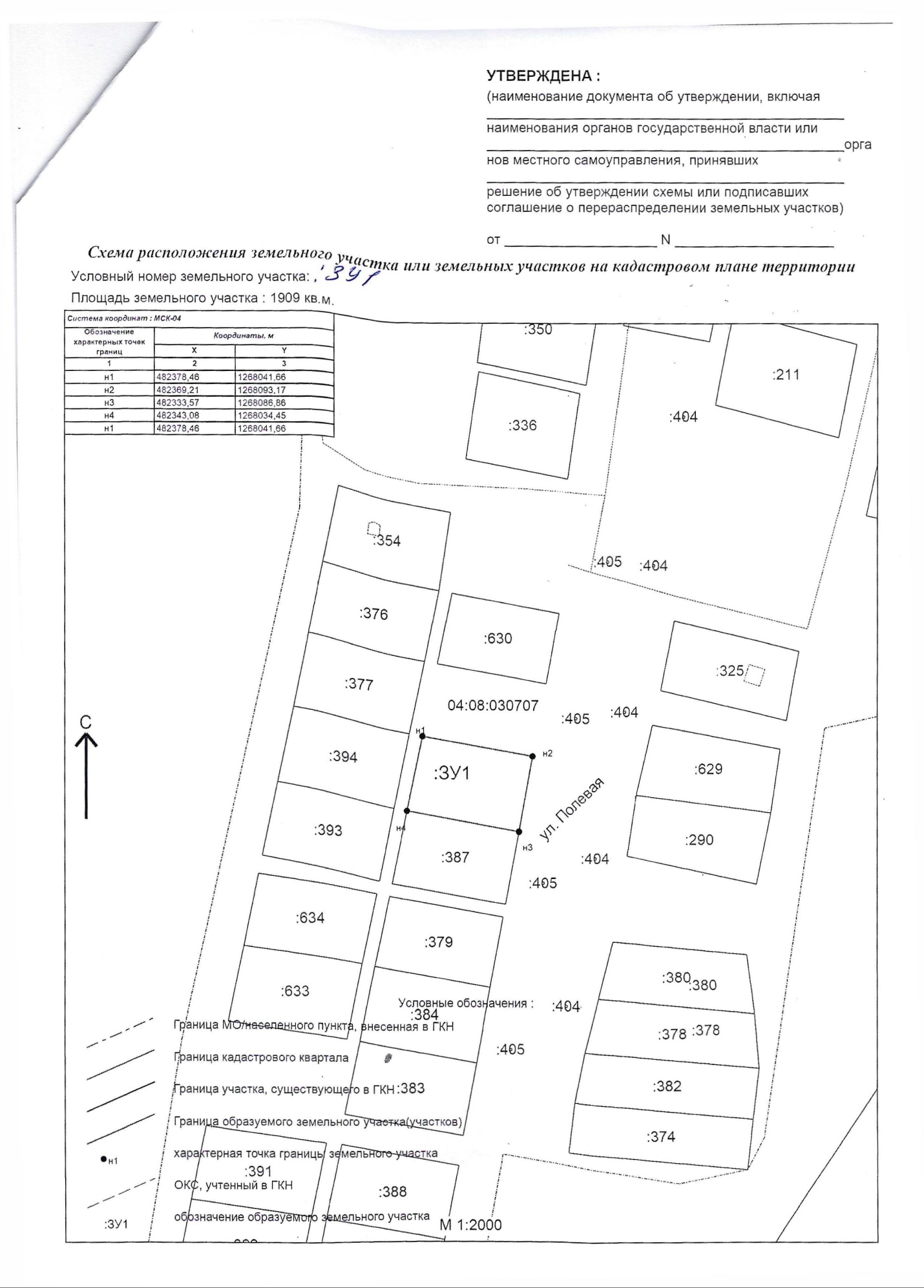 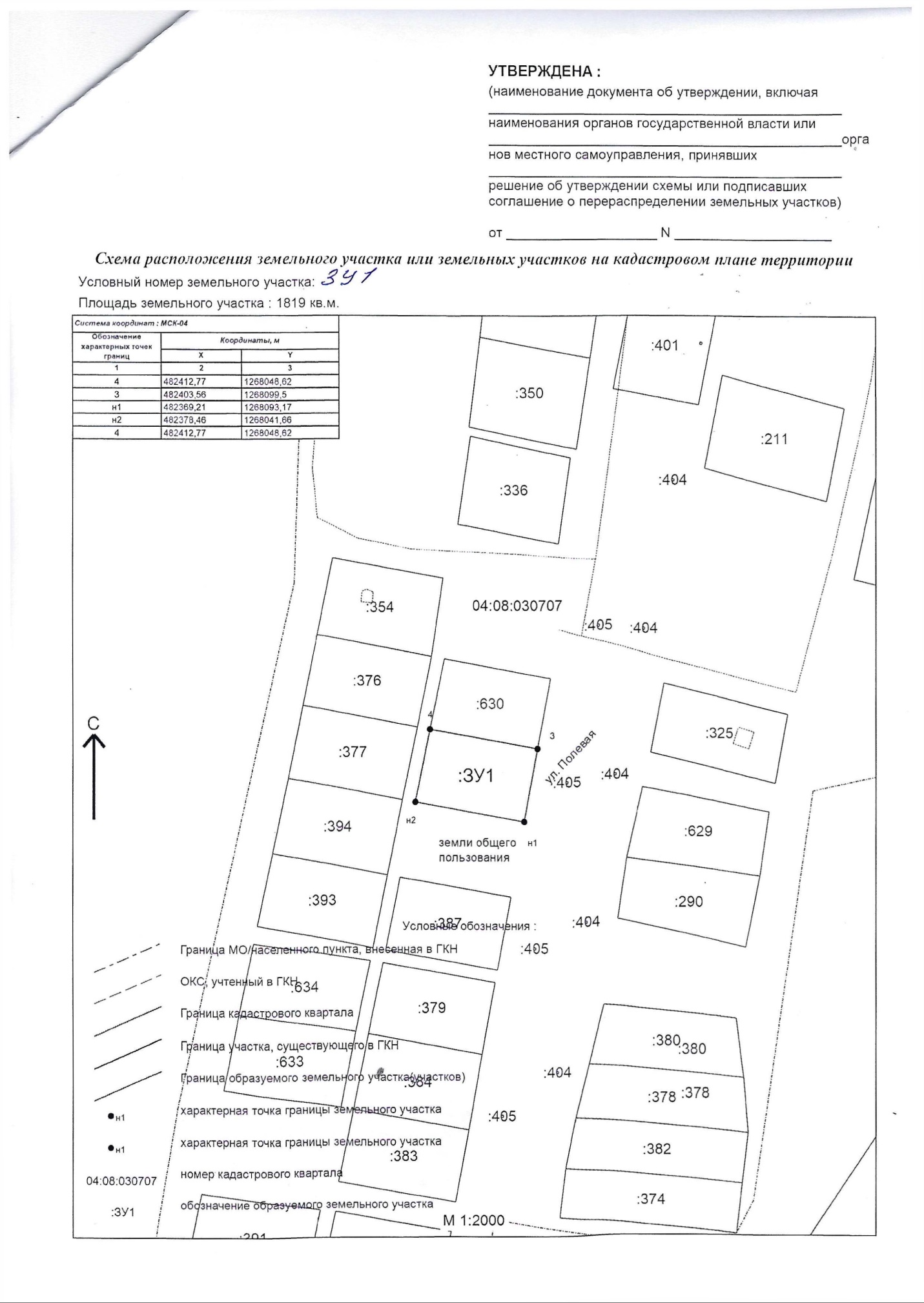 